🖳 Isabelle Liotta – E-Mail : isabelle.liotta@cdt68.frMesdames et Messieurs les Présidents, La Commission Féminine du CDTir68 est heureuse de vous annoncer la tenue du « GIRLY AIR TIR 68 »Edition 2024Invitées : Girly 67Le Dimanche 11 Février 2024 sur le stand de SIERENTZde 9h30 à 15h15 (dernière série)Cette rencontre vise à promouvoir l'activité sportive des Femmes en Alsace et pour toutes les catégories : La convivialité et la bonne humeur prévaudront sur la compétition !Vous trouverez en pièce jointe une affiche au format A4 à apposer dans votre stand si vous le souhaitezLa fiche d’engagement (incluant la taille requise pour les T-shirt ainsi que la possibilité de prendre le repas du midi sur place pour 15 € par personne) ainsi que le règlement & les modalités d'inscriptions sont disponibles sur notre site internet ici 🡪 http://www.liguetiralsace.fr/index.php?id=63Pour plus de renseignements, vous pouvez me joindre aux coordonnées ci-dessous mentionnées. Merci de bien vouloir en faire la plus large diffusion possible auprès des licenciées féminines (Pistolières et Carabinières) de votre association. Dans l'attente de les retrouver motivées et de bonne humeur pour cette nouvelle édition du « Girly Air Tir 68 »Bien sportivement, Isabelle Liotta,Responsable de la Commission Féminine du CDTir68 E-Mail : isabelle.liotta@cdt68.frTel : 06.37.53.94.05I.LIOTTACOMITE DEPARTEMENTAL DE TIR DU HAUT-RHIN02.10.2023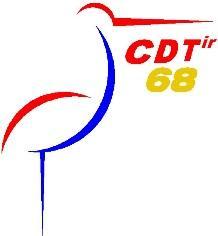 Match – Girly Air Tir 68GESTION SPORTIVE